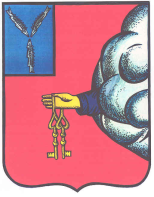 АДМИНИСТРАЦИЯ ПЕТРОВСКОГО МУНИЦИПАЛЬНОГО    РАЙОНА САРАТОВСКОЙ ОБЛАСТИУПРАВЛЕНИЕ  ОБРАЗОВАНИЯ АДМИНИСТРАЦИИ ПЕТРОВСКОГО МУНИЦИПАЛЬНОГО РАЙОНА САРАТОВСКОЙ ОБЛАСТИ(УПРАВЛЕНИЕ ОБРАЗОВАНИЯ)                                                                     П Р И К А З      18.10.2016 г.                                                                                             № 437-ОД   г. Петровск, Саратовской областиОб организации работы служб школьной медиации для профилактики и разрешения конфликтов в среде обучающихся общеобразовательных учреждений  Петровского муниципального районаВо исполнении приказа министерства образования Саратовской области от 27.02.2014 года № 654 «Об организации работы служб школьной медиации для профилактики и разрешения конфликтов в среде несовершеннолетних» и в целях обеспечения единого подхода к оказанию социально-психологической помощи подросткам, испытывающим трудности в межличностном взаимодействии, имеющим проблемы в социальной адаптации, ПРИКАЗЫВАЮ:1.Утвердить план мероприятий, направленных на организацию работы служб школьной медиации (приложение).2.Руководителям общеобразовательных учреждений Петровского муниципального района:2.1.Создать в  общеобразовательных учреждениях службы школьной медиации.2.2.Назначить в общеобразовательных учреждениях лиц, ответственных за работу служб школьной медиации.2.3.Информировать работников общеобразовательных учреждений, обучающихся и их родителей (законных представителей) о службе школьной медиации  через размещение  на школьных сайтах.2.4.Провести обсуждение деятельности службы школьной медиации среди работников общеобразовательных учреждений, обучающихся и их родителей (законных представителей).2.5.Создать условия для обучения работников общеобразовательных учреждений, обучающихся и их родителей методу «Школьная медиация».2.6.До 01 ноября представить в МКУ «Методико-правовой центр МОУ Петровского района» копии приказов по образовательному учреждению с перечнем лиц, включенных в состав службы школьной медиации и планом мероприятий направленных на организацию работы данного органа.3.Контроль за исполнением  настоящего приказа оставляю за собой.И.о.начальника  управления образования	О.В.КолдинаПриложениек приказу управления образования от       №437-ОД от 18.10.2016г.План мероприятий, направленных на организацию работы служб школьных медиаторов в общеобразовательных учреждениях Петровского муниципального района.№ппНаименование мероприятияСрокиОтветственные за организацию и проведение мероприятия1Изучение информации о службе школьной медиацииОктябрь 2016 г.Руководители ОУ, педагоги2Создание службы школьных медиаторовОктябрь 2016 г.Руководители ОУ3Изучение методических рекомендаций по психолого-педагогической профилактике конфликтных ситуаций в образовательной средеОктябрь 2016 г.Руководители ОУ4Обучение работников общеобразовательных учреждений, обучающихся и их родителей методу «Школьная медиация»Весь периодРуководители ОУ5Участие служб школьных медиаторов в родительских собраниях, проводимых в общеобразовательных учрежденияхВ течение годаРуководители ОУ6Создание информационной страницы на сайте, освещающей основные мероприятия, направленные на развитие школьной медиацииНоябрь 2016 г.Руководители ОУ7Освещение результатов работы по организации служб школьной медиации в общеобразовательных учреждениях на совещании педагогических коллективовАпрель-май 2016 г.Руководители ОУ